Latest Round-ups: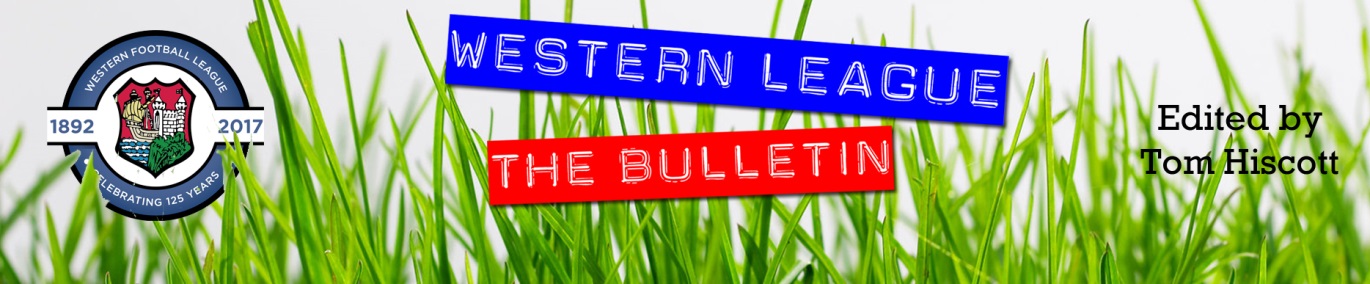 Midweek Action:  Shepton Mallet finally suffered their first league defeat of the season on Tuesday, going down by one goal to nil against Bradford Town. In a tight contest between two of the Premier Division highflyers, Gary Higdon’s goal just after the half-hour mark proved vital, with the Bobcat frontman tapping home a powerful cross from Matt Morris. Bitton returned to winning ways in the other Premier Division fixture, holding off a fightback from Brislington to gain a 2-1 home victory. Goals either side of the interval from Josh Egan and Harrison Kyte put Bitton in control of the contest, before visiting skipper Kye Thomas pulled a goal back from long range. Any hope of a Brislington comeback was all-but ended 15 minutes from time, when centre back Danny Barwood was given his marching orders and picking up his second yellow card of the evening. Welton snatched a point away at Devizes in the lone First Division fixture to take place this past midweek, scoring twice in the closing stages to grab a 2-2 draw. The home side had built a strong lead thanks to goals from Matt Russell and Tatenda Majoni before being stunned in the closing stages. Rene Adigbo had given Welton hope when he halved the deficit in the 89th minute, and then in the fourth minute of stoppage time, Adigbo turned provider, nodding the ball down to Chris Pile who drilled the ball home to secure a share of the spoils. In their First Round Somerset Cup tie, two goals at the end of the first half from Steve Murray saw Bridgwater claim a 2-0 victory away at Frome Town.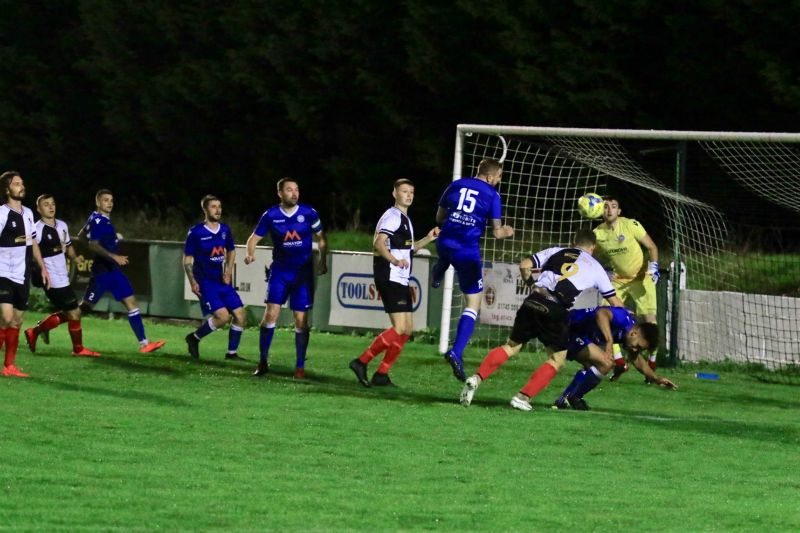 Wednesday evening provided a pair of surprising results in the Premier Division, including Clevedon’s heavy 6-1 defeat at home to Street. The home side were riding a five-game win streak heading into the fixture, but were no match for Street who ran out convincing winners at the Hand Stadium. Visiting skipper Kameron Andrews kept up his fantastic start to the campaign, scoring twice inside the opening hour, adding to goals from Olly Pearson and Olly Hebbard as they built a four-goal lead. Leighton Thomas added a fifth 15 minutes from time, with an own-goal stretching their lead out further before second half sub Nathan Groom struck a late consolation for Clevedon. There form book was also thrown out the window in south Somerset, where Wellington moved off the bottom of the table thanks to a 3-1 win over Tavistock. Wellington’s attack had been struggling before this game, scoring just six times in eight games, but it came to life on Wednesday, with Conor Bryant’s brace and a Josh Wadham strike putting them three goals ahead at the break. Tavistock pulled a goal back in the second half, but Wellington wouldn’t be denied, and claimed their first home victory this term. Westbury United also secured three points, after a first half goal from Callum Demkiv snuck them past Roman Glass St George by one goal to nil. There were late goals aplenty in the clash between Cadbury Heath and Hallen which eventually finished in a 2-2 tie. Hallen went ahead in first half stoppage time when Matt Davis headed home a fine free-kick from Kyle Thomas, but the story of this game all came down to the final moments. The first of the late strikes from Matt Huxley got Cadbury Heath level two minutes from time, but they were then reduced to ten men to hand their hosts some renewed impetus. Hallen capitalised instantly with Tom Collett putting them back ahead, but Heath had the last word, with a bullet header from Ben Allen in the third minute of stoppage time bringing an end to a breathless encounter. FA Cup: Tavistock’s excellent run in this season’s FA Cup was brought to an end in the third qualifying round on Saturday afternoon following a 4-1 defeat away at Welling United. A first half hat-trick from Bradley Goldberg put the game to bed at the break, with any chances of a potential fightback from the Lambs derailed by two red cards.Premier Division: In one of Saturday’s Groundhop fixtures, Bradford Town secured their seventh league victory of the season after beating Clevedon 2-0. The visitors had been in excellent form prior to their midweek setback, but they came unstuck again at Trowbridge Road, after goals in either half from Tyson Pollard fired Bradford to all three points. It is Plymouth Parkway who continue to lead the way at the top of the table following a 5-0 victory away at Hallen. Two goals from leading scorer Adam Carter was bettered slightly by teammate Mikey Williams who fired home a hat-trick during the one-sided contest. Westbury United have now won three on the spin after seeing off Bitton by two goals to one in Wiltshire. After a curled free-kick from Ryan Bole put the home side ahead, Steve Hulbert then provided a cross for Matt Jones to volley home their second towards the end of the first half. Bitton attempted a second half fightback at Meadow Lane but could only strike once thanks to a deflected Mitch Tippins effort, suffering their first away defeat of the season. 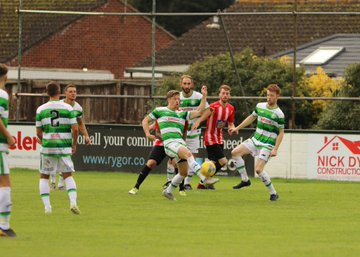 Cribbs snuck past Buckland in their bottom-half clash at the Lawns, with Jason Vincent’s crucial goal midway through the second half leading the home side to a 1-0 victory.  Street backed up their big win on Wednesday evening with another fine win on their travels, beating Cadbury Heath 2-1 at Springfield. Following a goalless opening half, Street struck twice in quick succession through Kyle Strange and Olly Pearson to move two goals ahead, before Heath trimmed the deficit thanks to a powerful header from Ben Allen. Roman Glass St George gained just their second league win of the season, beating Shepton Mallet 2-0 at Oaklands Park. Both goals for the hosts came during the second half, with Troy Simpson putting them ahead before Josh Morgan-Williams wrapped up victory later in the game. In an entertaining affair in South Bristol, Chipping Sodbury Town came away with a 4-3 win over Brislington. Having led 3-1 at the interval following goals from Luke Burman, Justin Bishop and Miles Gibson, the Sods let their hosts back into the game following a second half brace from Danny Barwood. Following a long winless run, the Sods finally got back on the winners trail, enjoying their best afternoon in front of goal all season.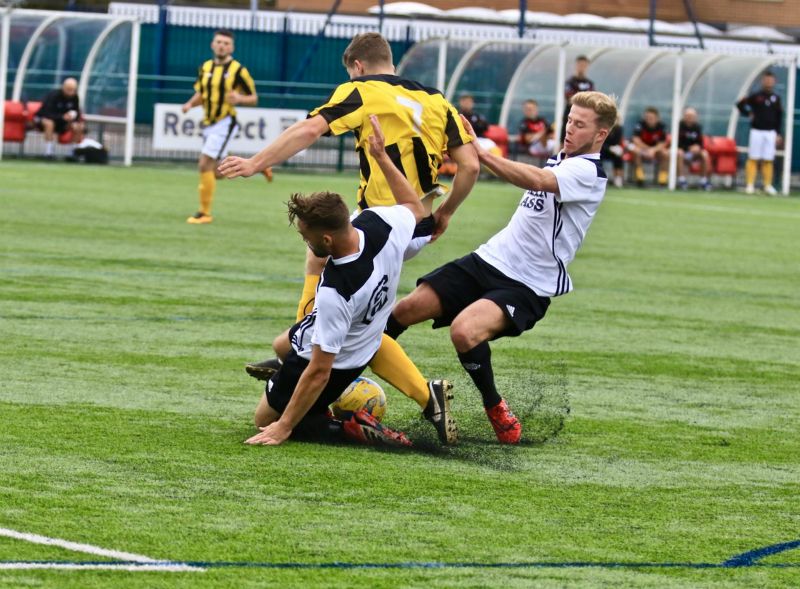 On Sunday, Bridgwater enjoyed a big win away at Bridport, with a four-goal first half blitz helping them to eventually claim a 6-0 victory. The opening 45 minutes was one-way traffic for the most part, with Bridgwater striker David O’Hare grabbing a hat-trick for the visitors. Mike Duffy also struck before the interval thanks a lobbed finish, with Sam Towler adding the finishing touches to the victory with two goals in the final ten minutes. Then, in the final game of the weekend, Jordan Harris and Aaron Denney each struck in the first half to give Exmouth Town a 2-0 win away at Wellington.First Division: The Groundhop’s opening fixture came on Friday evening at Oaklands Park, where Lebeq United defeated Radstock 3-1. Following on from their big victory last weekend, Lebeq made a fine start under the floodlights, going ahead in the ninth minute thanks to a penalty from Cameron Brown. Kurt James then doubled the hosts advantage five minutes later, before Radstock hit back with a penalty of their own from leading scorer James Rustell. Twaine Plummer then restored Lebeq’s two-goal advantage early in the second half, before last week’s hat-trick hero Christian DaCosta was sent off just prior to the hour mark. Radstock were unable to find a way through against the ten men however, with Lebeq holding on to secure back-to-back wins.On Saturday, ground-hoppers were treated to an eight-goal thriller at Bristol Road where Portishead Town were beaten 5-3 by Longwell Green Sports. There was only goal in the first half, with Danny Carter firing home a spot kick for Longwell Green, but then the hosts were back on level terms soon after the interval thanks to a penalty of their own from Mitchell Osmond. Carter then restored the visitors lead, with Lovejoy Mafini adding a third, before Osmond’s second penalty of the afternoon brought Portishead back into the contest. The goals continued to fly in during a wild second half, with Sam Crumb and Connor Britton scoring goals four and five for Longwell Green, either side of an effort from Callum Eastwood for the home side. Hengrove can consider themselves among the in-form teams in the division currently after securing a 1-0 victory away at Cheddar. Last season’s runners-up had only lost once coming into this game, but an 83rd minute effort from Regan Burton handed Hengrove all three points as they continue their ascendancy up the table. Ashton & Backwell moved up to sixth after George Jones goal early in the second half handed them a 1-0 victory away at Devizes, while early pacesetters Calne and Oldland battled out a goalless draw at Bremhill View. Wincanton’s topsy-turvy run of form continued at home to Bishop Sutton, with a 41st minute penalty from Dan Wise leading them to a 1-0 victory. Wincanton are joined in the top three by Wells City who battled back from a half-time deficit to draw 1-1 with Bishops Lydeard. A stunning long-range strike from Charlie Wilson had put Lydeard in position to secure victory, but Wells battled back and grabbed a share of the points after Craig Herrod’s cross deflected in to the back of the net off a visiting defender. The unpredictable Corsham Town ended a run of four-straight home defeats in all competitions by beating Welton Rovers 2-0. Town made a strong start to the game, and having already gone close on two occasions, they broke the deadlock after just 11 minutes when Ali Mayoh headed in a Leigh Rogers free-kick. Corsham continued to attack in the opening stages, and after Josh Bright’s effort had come back off the post, Rhys Talmash reacted fastest in the box and rifled home their second of the afternoon. Sherborne Town came back from a goal down at half-time to win 3-1 away at Almondsbury. After Ashley Knight had put the hosts in front, two goals from Alex Murphy and a strike from Anthony Herrin saw Sherborne gain their fifth league victory of the campaign.In the evening fixture, Bristol Telephones gained their first three points of the season thanks to a 3-2 victory away at Warminster Town. After Luke Banfield had fired the Phones ahead after quarter of an hour, two goals in three minutes from Jack Miluk and James Vincent had turned the game in Warminster’s favour at half-time. Dhani Golding then levelled things up three minutes into the second half before Banfield struck for the second time to secure a much-needed victory for the away side.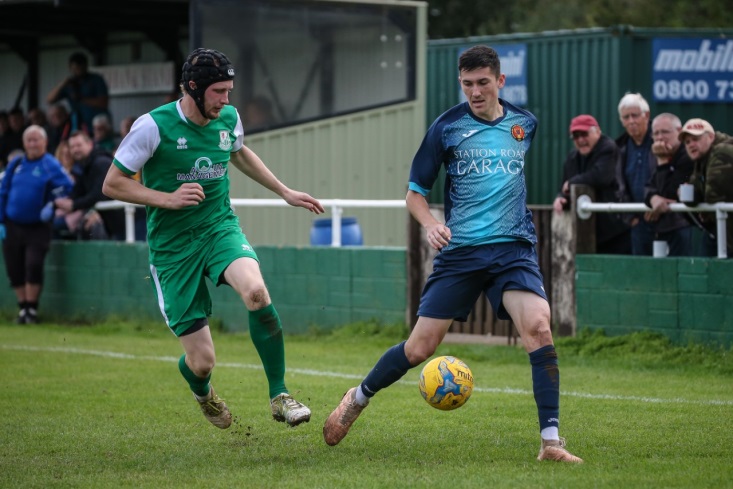 Western League Statistical LeadersPREMIER DIVISION LEADING GOAL SCORERS (League only):Adam Carter (Plymouth Parkway) – 16Jack Taylor (Bridgwater Town) – 9Jack Fillingham (Shepton Mallet) – 9Lucas Vowles (Clevedon Town) – 9Josh Egan (Bitton) – 9PREMIER DIVISION TOP ATTENDANCES:Bridport 0 Bridgwater Town 6, Sunday 6th October 2019 – 347Wellington 0 Exmouth Town 2, Sunday 6th October 2019 - 315Plymouth Parkway 1 Exmouth Town 0, Wednesday 21st August 2019 - 308FIRST DIVISION LEADING GOAL SCORERS (League only):James Rustell (Radstock Town) – 11Harry Foster (Wells City) – 9Stuart Windsor (Calne Town) – 9Adam Wright (Cheddar) – 7FIRST DIVISION TOP ATTENDANCES: Warminster Town 2 Bristol Telephones 3, Saturday 5th October - 369Portishead Town 3 Longwell Green Sports 5, Saturday 5th October – 262Devizes Town 0 Ashton & Backwell United 1, Saturday 5th October – 252LEADING SCORERS IN ALL COMPETITIONS:Jack Crago (Tavistock) - 17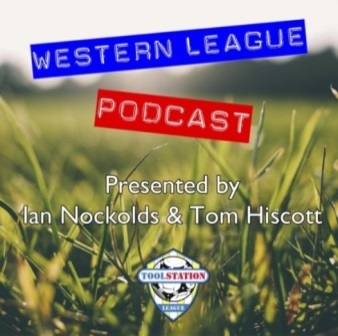 Adam Carter (Plymouth Parkway) – 16James Rustell (Radstock Town) – 15Harry Foster (Wells City) – 12Jack Taylor (Bridgwater Town) - 12Jack Fillingham (Shepton Mallet) – 12Stuart Windsor (Calne Town) – 10Lucas Vowles (Clevedon Town) – 10Gary Higdon (Bradford Town) – 10*All goalscoring stats via Full-Time FA websiteLatest ResultsTuesday 1st October 2019Premier DivisionBitton				2-1			Brislington				82Shepton Mallet		0-1			Bradford Town			142First DivisionDevizes Town			2-2			Welton Rovers				48Somerset FA Premier Cup – First RoundFrome Town	 		0-2			Bridgwater TownWednesday 2nd October 2019Premier DivisionCadbury Heath		2-2			Hallen					45Clevedon Town		1-6			Street					96Roman Glass St George	0-1			Westbury United			50Wellington			3-1			Tavistock				101Friday 4th October 2019First DivisionLebeq United			3-1			Radstock Town			192Saturday 5th October 2019FA Cup – Third Qualifying RoundWelling United 		4-1			Tavistock				491Premier DivisionBradford Town		2-0			Clevedon Town			228Brislington			3-4			Chipping Sodbury Town		Cadbury Heath		1-2			Street					55Cribbs				1-0			Buckland Athletic			55Hallen				0-5			Plymouth Parkway			68Roman Glass St George	2-0			Shepton Mallet			50Westbury United		2-1			Bitton					75First DivisionAlmondsbury			1-3			Sherborne Town			27Calne Town			0-0			Oldland Abbotonians			74Cheddar			0-1			Hengrove Athletic			60Corsham Town		2-0			Welton Rovers				76Devizes Town			0-1			Ashton & Backwell United		252Portishead Town		3-5			Longwell Green Sports		262Warminster Town		2-3			Bristol Telephones			369Wells City			1-1			Bishops Lydeard			50Wincanton Town		1-0			Bishop Sutton				36Sunday 6th October 2019Premier DivisionBridport			0-6			Bridgwater Town			347Wellington			0-2			Exmouth Town			315*Games in italics signify that they were part of the Groundhop Weekend Upcoming FixturesTuesday 8th October 2019Premier DivisionHallen					vs		Tavistock			19:30KOSomerset FA Premier Cup – First RoundOdd Down				vs		Paulton Rovers		19:45KORadstock Town			vs		Portishead Town		19:30KOShepton Mallet			vs		Bath City			19:30KOWelton Rovers			vs		Brislington			19:30KOWiltshire FA Senior Cup – First RoundDevizes Town				vs		Purton				19:45KOWednesday 9th October 2019Somerset FA Premier Cup – First RoundClevedon Town			vs		Keynsham Town		19:45KOLarkhall Athletic			vs		Street				19:45KOWellington				vs		Wells City			19:45KOWiltshire FA Senior Cup – First RoundWestbury United			vs		Royal Wootton Bassett	19:45KOSaturday 12th October 2019 (KICK OFF AT 3.00PM UNLESS NOTED)FA Vase – First RoundBitton					vs		Tadley CallevaBradford Town			vs		Lymington TownCamelford 				vs		Buckland AthleticExmouth Town			vs		Portland UnitedMalmesbury Victoria			vs		Roman Glass St GeorgeNewport (IoW)			vs		Bridgwater TownRomsey Town				vs		Plymouth ParkwayTavistock				vs		Shepton MalletWarminster Town			vs		East Cowes Victoria AthleticWestbury United			vs		Badshot LeaPremier DivisionBrislington				vs		BridportCadbury Heath			vs		Chipping Sodbury TownClevedon Town			vs		HallenStreet					vs		CribbsWellington				vs		Odd DownFirst DivisionAshton & Backwell United		vs		Corsham TownBristol Telephones			vs		AlmondsburyCalne Town				vs		Wells CityDevizes Town				vs		Bishop SuttonHengrove Athletic			vs		Sherborne TownLongwell Green Sports		vs		Wincanton TownOldland Abbotonians			vs		Portishead TownRadstock Town			vs		CheddarWelton Rovers				vs		Lebeq UnitedLeague TablesPremier DivisionFirst Division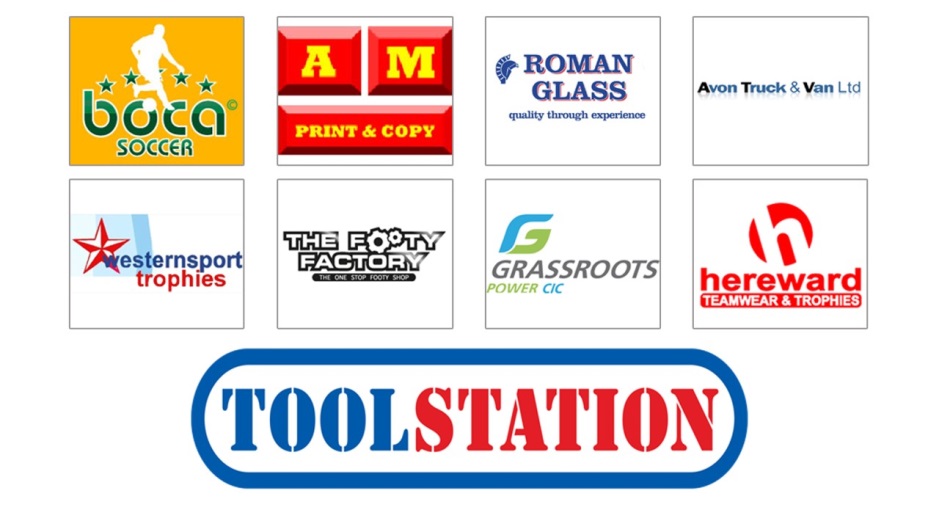 PWDLFAGDPTS1Plymouth Parkway971139732222Bradford Town870120911213Bridgwater Town9621321121204Westbury United951319154165Clevedon Town951321210166Bitton8503251213157Exmouth Town650113211158Street850319154159Shepton Mallet7412171071310Hallen84131620-41311Brislington104061726-91212Cribbs9315919-101013Odd Down103161324-111014Tavistock530215105915Buckland Athletic83051217-5916Cadbury Heath102351423-9917Keynsham Town82241822-4818Bridport102171632-16719Chipping Sodbury Town102171134-23720Roman Glass St George72051394621Wellington10208930-216PWDLFAGDPTS1Calne Town95221459172Wincanton Town852119127173Wells City8512221210164Oldland Abbotonians10442990165Cheddar750216106156Ashton & Backwell United84311183157Sherborne Town850316151158Longwell Green Sports841317152139Portishead Town8404221841210Radstock Town8404201731211Lebeq United84041718-11212Corsham Town94051527-121213Bishops Lydeard8314161241014Almondsbury8314131301015Warminster Town830517143916Hengrove Athletic9234623-17917Devizes Town822418180818Welton Rovers8215817-9719Bishop Sutton82061116-5620Bristol Telephones81161220-84